ПОСТІЙНА КОМІСІЯ З ПИТАНЬ ЖИТЛОВО-КОМУНАЛЬНОГО ГОСПОДАРСТВА, ЕКОЛОГІЇ ТА НАДЗВИЧАЙНИХ СИТУАЦІЙ __________________№_________________на №________________от_______________ПРОТОКОЛзасідання постійної комісії25 січня 2019 рокуМалий актовий зал(вул. Косовська 2-Д)ПРИСУТНІ:Голова комісії – Іваницький О.В.Заступник голови комісії – Совік О.М.Члени комісії: Наконечна А.Л., Стась Е.П.Байрамов Юніс Гасанович – директор комунального підприємства «Міськзелентрест».Бєлов Сергій Миколайович – в. о. директора департаменту оборонної роботи, цивільного захисту та взаємодії з правоохоронними органами Одеської міської ради.Вініченко Ігор Володимирович – заступник директора комунального підприємства «Теплопостачання міста Одеси».Горін Олексій Едуардович – депутат Одеської міської ради VII скликання.Денісов Віталій Миколайович – директор департаменту екології та розвитку рекреаційних зон Одеської міської ради.Дубінчук Галина Ростиславівна – начальник відділу департаменту міського господарства Одеської міської ради.Жилкіна Тетяна Павлівна – заступник директора юридичного департаменту Одеської міської ради.Загрійчук Олег Дмитрович – начальник управління з питань взаємодії з органами самоорганізації населення Одеської міської ради.Мітнікова Наталія Василівна – начальник відділу департаменту міського господарства Одеської міської ради.Прейгер Наталія Анатоліївна – заступник директора департаменту міського господарства Одеської міської ради.Прокопець Олександр Володимирович – директор комунального підприємства ЕМЗО «Одесміськсвітло».Стерницька Аліна Михайлівна – в.о. заступника начальник відділу департаменту міського господарства Одеської міської ради.Теплицький Вячеслав Євгенович – директор комунального підприємства «Агентство програм розвитку Одеси».Представники громадськості та ЗМІ ПОРЯДОК ДЕННИЙ1.	Про виконання у 2018 році заходів міської цільової Програми розвитку органів самоорганізації населення в м. Одесі на 2016 – 2019 роки.2.	Про виконання у 2018 році заходів Програми охорони тваринного світу та регулювання чисельності безпритульних тварин у м. Одесі                            на 2016 – 2021 роки.2.1.	Про внесення на розгляд Одеської міської ради проекту рішення «Про внесення змін до Програми охорони тваринного світу та регулювання чисельності безпритульних тварин у м. Одесі на 2016-2021 роки, затвердженої рішенням Одеської міської ради від 03 лютого 2016 року № 268-VII».3.	Про виконання у 2018 році заходів Міської цільової програми охорони і поліпшення стану навколишнього природного середовища м. Одеси на 2017 – 2021 роки.4.	Про виконання у 2018 році заходів Міської цільової програми розвитку та збереження зелених насаджень м. Одеси на 2017 – 2020 роки.5.	Про виконання у 2018 році заходів Міської цільової програми розвитку та збереження зелених насаджень м. Одеси на 2017 – 2020 роки.6.	Про виконання у 2018 році заходів Міської цільової програми заміни, модернізації та диспетчеризації ліфтів у м. Одесі на 2016 – 2020 роки.7.	Про виконання у 2018 році заходів Міської цільової програми благоустрою околиць міста Одеса на 2016 – 2020 роки.8.	Про виконання у 2018 році заходів Міської цільової програми розвитку житлового господарства м. Одеси на 2017 – 2021 роки.9.	Про виконання у 2018 році заходів Міської цільової програми модернізації зовнішнього освітлення м. Одеси на 2016 – 2020 роки.10.	Про виконання у 2018 році заходів Міської комплексної програми енергоефективності у м. Одесі на 2017 – 2021 роки.11.	Про виконання у 2018 році заходів Міської цільової програми із стимулювання створення та діяльності об’єднань співвласників багатоквартирних будинків у м. Одесі на 2016 – 2018 роки.12.	Про розгляд проекту рішення «Про погодження порядку та умов проведення комунальним підприємством «Теплопостачання міста Одеси» реструктуризації заборгованості за спожитий природний газ перед Публічним акціонерним товариством «Національна акціонерна компанія «Нафтогаз України».13.	Про виконання у 2018 році заходів Міської цільової програми благоустрою міста Одеса на 2016 – 2020 роки.2.	СЛУХАЛИ: Інформацію про виконання у 2018 році заходів Програми охорони тваринного світу та регулювання чисельності безпритульних тварин у м. Одесі на 2016 – 2021 роки.ВИСТУПИЛИ: Денісов В.М., Іваницький О.В., Стась Е.П.ВИРІШИЛИ:1.	Інформацію про виконання у 2018 році заходів Програми охорони тваринного світу та регулювання чисельності безпритульних тварин у м. Одесі на 2016 – 2021 роки прийняти до відома.2.	Доручити директору департаменту екології та розвитку рекреаційних зон надати комісії фінансовий звіт комунального підприємства «Муніципальний центр екологічної безпеки».РЕЗУЛЬТАТ ГОЛОСУВАННЯ:«за» - 4; «проти» - 0; «утрималися» - 0; «не голосували» - 0Рішення прийнято2.1.	СЛУХАЛИ: Про внесення на розгляд Одеської міської ради проекту рішення «Про внесення змін до Програми охорони тваринного світу та регулювання чисельності безпритульних тварин у м. Одесі на 2016-2021 роки, затвердженої рішенням Одеської міської ради від 03 лютого 2016 року                          № 268-VII» (лист департаменту екології та розвитку рекреаційних зон Одеської міської ради від 23.01.2019р. № 81/2-мр; вих. від 22.01.2019р. № 92/02-04/64 додається).ВИСТУПИЛИ: Денісов В.М., Іваницький О.В.ВИРІШИЛИ:Внести на розгляд Одеської міської ради проект рішення «Про внесення змін до Програми охорони тваринного світу та регулювання чисельності безпритульних тварин у м. Одесі на 2016-2021 роки, затвердженої рішенням Одеської міської ради від 03 лютого 2016 року № 268-VII».РЕЗУЛЬТАТ ГОЛОСУВАННЯ:«за» - 4; «проти» - 0; «утрималися» - 0; «не голосували» - 0Рішення прийнято3.	СЛУХАЛИ: Інформацію про виконання у 2018 році заходів Міської цільової програми охорони і поліпшення стану навколишнього природного середовища м. Одеси на 2017 – 2021 роки.ВИСТУПИЛИ: Денісов В.М.ВИРІШИЛИ:Інформацію про виконання у 2018 році заходів Міської цільової програми охорони і поліпшення стану навколишнього природного середовища м. Одеси на 2017 – 2021 роки прийняти до відома.РЕЗУЛЬТАТ ГОЛОСУВАННЯ:«за» - 4; «проти» - 0; «утрималися» - 0; «не голосували» - 0Рішення прийнято4.	СЛУХАЛИ: Інформацію про виконання у 2018 році заходів Міської цільової програми розвитку та збереження зелених насаджень м. Одеси на                   2017 – 2020 роки.ВИСТУПИЛИ: Прейгер Н.А., Байрамов Ю.Г., Іваницький О.В., Стась Е.П.ВИРІШИЛИ:Інформацію про виконання у 2018 році заходів Міської цільової програми розвитку та збереження зелених насаджень м. Одеси на 2017 – 2020 роки прийняти до відома.РЕЗУЛЬТАТ ГОЛОСУВАННЯ:«за» - 4; «проти» - 0; «утрималися» - 0; «не голосували» - 0Рішення прийнято5.	СЛУХАЛИ: Інформацію про виконання у 2018 році заходів Міської цільової програми розвитку та збереження зелених насаджень м. Одеси на                 2017 – 2020 роки.ВИСТУПИЛИ: Бєлов С.М., Прейгер Н.А.ВИРІШИЛИ:Інформацію про виконання у 2018 році заходів Міської цільової програми розвитку та збереження зелених насаджень м. Одеси на 2017 – 2020 роки прийняти до відома.РЕЗУЛЬТАТ ГОЛОСУВАННЯ:«за» - 4; «проти» - 0; «утрималися» - 0; «не голосували» - 0Рішення прийнято6.	СЛУХАЛИ: Інформацію про виконання у 2018 році заходів Міської цільової програми заміни, модернізації та диспетчеризації ліфтів у м. Одесі на 2016 – 2020 роки.ВИСТУПИЛИ: Дубінчук Г.Р., Іваницький О.В., Стась Е.П.ВИРІШИЛИ:1.	Інформацію про виконання у 2018 році заходів Міської цільової програми заміни, модернізації та диспетчеризації ліфтів у м. Одесі на 2016 – 2020 роки прийняти до відома.2.	Доручити департаменту міського господарства організувати обстеження ліфтової шахти житлового будинку № 1 по провулку Сабанському на предмет можливості відновлення ліфту в рамках Міської цільової програми заміни, модернізації та диспетчеризації ліфтів у м. Одесі на 2016 – 2020 роки. Про результати обстеження проінформувати депутата Стася Е.П.РЕЗУЛЬТАТ ГОЛОСУВАННЯ:«за» - 4; «проти» - 0; «утрималися» - 0; «не голосували» - 0Рішення прийнято7.	СЛУХАЛИ: Інформацію про виконання у 2018 році заходів Міської цільової програми благоустрою околиць міста Одеса на 2016 – 2020 роки.ВИСТУПИЛИ: Прейгер Н.А., Іваницький О.В., Горін О.Е., Наконечна А.Л.ВИРІШИЛИ:1.	Доручити департаменту міського господарства Одеської міської ради підготувати проект змін до Міської цільової програми благоустрою околиць міста Одеса на 2016 – 2020 роки відповідно до яких заходи, що не виконані у 2018 році перенести для виконання у 2019 році.2.	Доручити департаменту міського господарства Одеської міської ради спільно з управлінням капітального будівництва Одеської міської ради провести нараду з питання проектування та будівництва госпфікальної каналізації на території мкр. «Більшовик». Нараду провести за участі депутатів Одеської міської ради Наконечної А.Л., Горіна О.Е.3.	Інформацію про виконання у 2018 році заходів Міської цільової програми благоустрою околиць міста Одеса на 2016 – 2020 роки прийняти до відома.РЕЗУЛЬТАТ ГОЛОСУВАННЯ:«за» - 4; «проти» - 0; «утрималися» - 0; «не голосували» - 0Рішення прийнято8.	СЛУХАЛИ: Інформацію про виконання у 2018 році заходів Міської цільової програми розвитку житлового господарства м. Одеси на                              2017 – 2021 роки.ВИСТУПИЛИ: Прейгер Н.А., Іваницький О.В.ВИРІШИЛИ:Інформацію про виконання у 2018 році заходів Міської цільової програми розвитку житлового господарства м. Одеси на 2017 – 2021 роки прийняти до відома.РЕЗУЛЬТАТ ГОЛОСУВАННЯ:«за» - 4; «проти» - 0; «утрималися» - 0; «не голосували» - 0Рішення прийнято9.	СЛУХАЛИ: Інформацію про виконання у 2018 році заходів Міської цільової програми модернізації зовнішнього освітлення м. Одеси на                         2016 – 2020 роки.ВИСТУПИЛИ: Теплицткий В.Є., Мітнікова Н.В., Прокопець О.В., Іваницький О.В.ВИРІШИЛИ:Інформацію про виконання у 2018 році заходів Міської цільової програми модернізації зовнішнього освітлення м. Одеси на 2016 – 2020 роки прийняти до відома.РЕЗУЛЬТАТ ГОЛОСУВАННЯ:«за» - 4; «проти» - 0; «утрималися» - 0; «не голосували» - 0Рішення прийнято10.	СЛУХАЛИ: Інформацію про виконання у 2018 році заходів Міської комплексної програми енергоефективності у м. Одесі на 2017 – 2021 роки.ВИСТУПИЛИ: Мітнікова Н.В., Вініченко І.В., Жилкіна Т.П., Іваницький О.В., Стась Е.П.ВИРІШИЛИ:1.	Внести поправку до проекту рішення «Про внесення змін до Міської комплексної програми енергоефективності у м. Одесі на                                  2017-2021 роки, затвердженої рішенням Одеської міської ради від 04 жовтня 2017 року № 2449-VII», доповнивши її наступними виконавцями: департамент освіти та науки Одеської міської ради, департамент охорони здоров’я Одеської міської ради.2.	Інформацію про виконання у 2018 році заходів Міської комплексної програми енергоефективності у м. Одесі на 2017 – 2021 роки прийняти до відома.РЕЗУЛЬТАТ ГОЛОСУВАННЯ:«за» - 4; «проти» - 0; «утрималися» - 0; «не голосували» - 0Рішення прийнято11.	СЛУХАЛИ: Інформацію про виконання у 2018 році заходів Міської цільової програми із стимулювання створення та діяльності об’єднань співвласників багатоквартирних будинків у м. Одесі на 2016 – 2018 роки.ВИСТУПИЛИ: Прейгер Н.А., Дубінчук Г.Р., Іваницький О.В.ВИРІШИЛИ:Інформацію про виконання у 2018 році заходів Міської цільової програми із стимулювання створення та діяльності об’єднань співвласників багатоквартирних будинків у м. Одесі на 2016 – 2018 роки прийняти до відома.РЕЗУЛЬТАТ ГОЛОСУВАННЯ:«за» - 4; «проти» - 0; «утрималися» - 0; «не голосували» - 0Рішення прийнято12.	СЛУХАЛИ: Про проект рішення «Про погодження порядку та умов проведення комунальним підприємством «Теплопостачання міста Одеси» реструктуризації заборгованості за спожитий природний газ перед Публічним акціонерним товариством «Національна акціонерна компанія «Нафтогаз України» (лист департаменту міського господарства Одеської міської ради                         від 17.01.2019р. № 51/2-мр; вих. від 14.01.2019р. № 01-69/01 додається).ВИСТУПИЛИ: Стерницька А.М., Вініченко І.В., Іваницький О.В., Жилкіна Т.П.ВИРІШИЛИ:1.	Доручити департаменту міського господарства Одеської міської ради підготувати проекту рішення «Про погодження порядку та умов проведення комунальним підприємством «Теплопостачання міста Одеси» реструктуризації заборгованості за спожитий природний газ перед Публічним акціонерним товариством «Національна акціонерна компанія «Нафтогаз України» відповідно до вимог регламенту Одеської міської ради VII скликання.1.1	Внести на розгляд Одеської міської ради проект рішення                       «Про погодження порядку та умов проведення комунальним підприємством «Теплопостачання міста Одеси» реструктуризації заборгованості за спожитий природний газ перед Публічним акціонерним товариством «Національна акціонерна компанія «Нафтогаз України».РЕЗУЛЬТАТ ГОЛОСУВАННЯ:«за» - 4; «проти» - 0; «утрималися» - 0; «не голосували» - 0Рішення прийнято13.	СЛУХАЛИ: Інформацію про виконання у 2018 році заходів Міської цільової програми благоустрою міста Одеса на 2016 – 2020 роки.ВИСТУПИЛИ: Мітнікова Н.В.ВИРІШИЛИ:Інформацію про виконання у 2018 році заходів Міської цільової програми благоустрою міста Одеса на 2016 – 2020 роки прийняти до відома.РЕЗУЛЬТАТ ГОЛОСУВАННЯ:«за» - 4; «проти» - 0; «утрималися» - 0; «не голосували» - 0Рішення прийнято1.	СЛУХАЛИ: Інформацію про виконання у 2018 році заходів міської цільової Програми розвитку органів самоорганізації населення в м. Одесі на 2016 – 2019 роки.ВИСТУПИЛИ: Загрійчук О.Д., Іваницький О.В.ВИРІШИЛИ:Інформацію про виконання у 2018 році заходів міської цільової Програми розвитку органів самоорганізації населення в м. Одесі на 2016 – 2019 роки прийняти до відома.РЕЗУЛЬТАТ ГОЛОСУВАННЯ:«за» - 4; «проти» - 0; «утрималися» - 0; «не голосували» - 0Рішення прийнятоГолова комісії							О.В. ІваницькийЗаступник голови комісії 					О.М. Совік	   ОДЕСЬКА 	МІСЬКА РАДА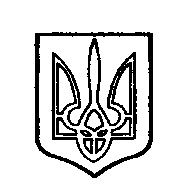 ОДЕССКИЙ ГОРОДСКОЙ СОВЕТ. Одеса, пл. Думська,1. Одесса, пл. Думская,1